lMADONAS NOVADA PAŠVALDĪBA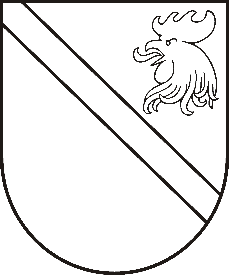 Reģ. Nr. 90000054572Saieta laukums 1, Madona, Madonas novads, LV-4801 t. 64860090, e-pasts: pasts@madona.lv ___________________________________________________________________________MADONAS NOVADA PAŠVALDĪBAS DOMESLĒMUMSMadonā2021.gada 28.janvārī									             Nr.37									       (protokols Nr.3, 11.p.)Par dāvinājuma pieņemšanuMadonas novada pašvaldības saņēmusi […] iesniegumu ar lūgumu pieņemt dāvinājumā nekustamā īpašuma “Plēšas”, kadastra numurs 7076 002 0049, kadastra apzīmējums 7076 002 0050, Mētrienas pagasts, Madonas novads esošā pašvaldības autoceļa A35 “Jurjāņi – Plēšas” daļu. Nekustamajam īpašumam tiek veikta sadalīšana, atbilstoši Madonas novada pašvaldības 2020. gada 15. oktobra izsniegtajiem nosacījumiem Nr.MNP/2.1.3.6/20/3020, kā rezultātā tiks izdalīta zemes vienība ar kadastra apzīmējumu 7076 002 0140, 0.5 ha platībā, nosakot nekustamā īpašuma lietošanas mērķi (NILM kods 1101) -zeme dzelzceļa infrastruktūras zemes nodalījuma joslā un ceļu zemes nodalījuma joslā, piešķirot nosaukumu “Pašvaldības autoceļš A35 Jurjāņi-Plēšas”Likuma “Par pašvaldībām” 15.panta pirmās daļas 2.punkts nosaka, ka pašvaldības autonomā funkcija ir gādāt par savas administratīvās teritorijas labiekārtošanu un sanitāro tīrību, tai skaitā ielu, ceļu un laukumu būvniecību.Noklausījusies sniegto informāciju, pamatojoties uz likuma “Par pašvaldībām” 15.panta pirmās daļas 2.punktu un 21.panta pirmās daļas 17.punktu,  ņemot vērā 13.01.2021. Uzņēmējdarbības, teritoriālo un vides jautājumu komitejas atzinumu, atklāti balsojot: PAR – 17 (Agris Lungevičs, Aleksandrs Šrubs, Andrejs Ceļapīters, Andris Dombrovskis, Andris Sakne, Antra Gotlaufa, Artūrs Čačka, Artūrs Grandāns, Gatis Teilis, Gunārs Ikaunieks, Inese Strode, Ivars Miķelsons, Kaspars Udrass, Rihards Saulītis, Valda Kļaviņa, Valentīns Rakstiņš, Zigfrīds Gora), PRET – NAV, ATTURAS – NAV, Madonas novada pašvaldības dome NOLEMJ:1.	Pieņemt no […] dāvinājumu – no nekustamā īpašuma “Plēšas”, kadastra numurs 7076 002 0049, kadastra apzīmējums 7076 002 0050, Mētrienas pagasts, Madonas novads, izdalītu zemes vienību ar kadastra apzīmējumu 7076 002 0140, 0.5 ha platībā, NILM kods 1101 -zeme dzelzceļa infrastruktūras zemes nodalījuma joslā un ceļu zemes nodalījuma joslā, ar nosaukumu “Pašvaldības autoceļš A35 Jurjāņi-Plēšas”.2.	Apmaksāt zemes ierīcības projekta izstrādes izmaksas EUR 696.96 (cena ar PVN). 3.	Uzdot Nekustamā īpašuma pārvaldības un teritorijas plānošanas nodaļai organizēt atdalītās zemes vienības dāvinājuma līguma slēgšanu un ierakstīšanu Zemesgrāmatā uz Madonas novada pašvaldības vārda, paredzot, ka dāvinājuma līguma reģistrēšanas zemesgrāmatā izmaksas, tajā skaitā izdevumus, kas saistīti ar paliekošā nekustamā īpašuma izmaiņu reģistrāciju Zemesgrāmatā un dāvinātāja izdevumiem bāriņtiesā nostiprinājuma lūguma sagatavošanai, sedz pašvaldība.Domes priekšsēdētājs								          A.LungevičsČačka 26134623